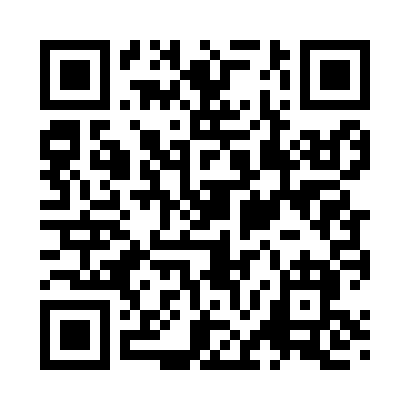 Prayer times for Catchall, South Carolina, USAMon 1 Jul 2024 - Wed 31 Jul 2024High Latitude Method: Angle Based RulePrayer Calculation Method: Islamic Society of North AmericaAsar Calculation Method: ShafiPrayer times provided by https://www.salahtimes.comDateDayFajrSunriseDhuhrAsrMaghribIsha1Mon4:516:151:265:118:3710:012Tue4:516:151:265:118:3710:013Wed4:526:161:265:128:3710:014Thu4:536:161:275:128:3710:005Fri4:536:171:275:128:3710:006Sat4:546:171:275:128:3710:007Sun4:546:181:275:128:369:598Mon4:556:181:275:128:369:599Tue4:566:191:275:128:369:5810Wed4:576:191:275:138:369:5811Thu4:576:201:285:138:359:5712Fri4:586:201:285:138:359:5713Sat4:596:211:285:138:349:5614Sun5:006:221:285:138:349:5615Mon5:016:221:285:138:349:5516Tue5:016:231:285:138:339:5417Wed5:026:231:285:138:339:5418Thu5:036:241:285:138:329:5319Fri5:046:251:285:138:329:5220Sat5:056:251:285:138:319:5121Sun5:066:261:285:138:309:5122Mon5:076:271:285:138:309:5023Tue5:086:271:295:138:299:4924Wed5:096:281:295:138:299:4825Thu5:106:291:295:138:289:4726Fri5:106:301:295:138:279:4627Sat5:116:301:285:138:269:4528Sun5:126:311:285:138:269:4429Mon5:136:321:285:138:259:4330Tue5:146:321:285:138:249:4231Wed5:156:331:285:128:239:41